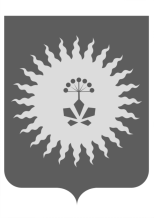 ДУМААНУЧИНСКОГО МУНИЦИПАЛЬНОГО ОКРУГАПРИМОРСКОГО КРАЯРЕШЕНИЕ О внесении изменений в решение Думы Анучинского муниципального округа от 25 ноября 2020 года № 121-НПА «О Положении «О земельном налоге на территории Анучинского муниципального округа»Принято Думой Анучинского                                                               муниципального округа27 сентября 2023 годаВ соответствии с главой 31 «Земельный налог» Налогового кодекса Российской Федерации, Федеральным законом от 6 октября 2003 года № 131-ФЗ «Об общих принципах организации местного самоуправления в Российской Федерации», Уставом Анучинского муниципального округа:         1. Внести в решение Думы Анучинского муниципального округа от                  25 ноября 2020 года № 121-НПА «О Положении «О земельном налоге на территории Анучинского муниципального округа»» следующие изменения: пункт 3положения дополнить подпунктами 4) и 5) следующего содержания соответственно:«4) Физические лица – являющиеся ветеранами боевых действий;5) Члены семей военнослужащих, погибших в ходе специальной военной операции.»	2. Опубликовать настоящее решение в средствах массовой информации и разместить на официальном сайте администрации Анучинского муниципального округа в сети Интернет.	3. Настоящее решение вступает в силу со дня его официального опубликования и распространяет свое действие на правоотношения, возникшие с 01.01.2022 года.Глава Анучинскогомуниципального округа                                                           С. А. Понуровскийс. Анучино27 сентября 2023 года№ 472-НПА